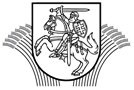 LIETUVOS RESPUBLIKOS ŽEMĖS ŪKIOMINISTRASĮSAKYMASDĖL ŽEMĖS ŪKIO MINISTRO 2015 M. BALANDŽIO 20 D. ĮSAKYMO NR. 3D-286  „DĖL LIETUVOS KAIMO PLĖTROS 2014–2020 METŲ PROGRAMOS PRIEMONĖS„EKOLOGINIS ŪKININKAVIMAS“ ĮGYVENDINIMO TAISYKLIŲ PATVIRTINIMO“ PAKEITIMO 2016 m. balandžio 6 d. Nr. 3D-185VilniusP a k e i č i u Lietuvos kaimo plėtros 2014–2020 metų programos priemonės „Ekologinis ūkininkavimas“ įgyvendinimo taisykles, patvirtintas Lietuvos Respublikos žemės ūkio ministro 2015 m. balandžio 20 d. įsakymu Nr. 3D-286 „Dėl Lietuvos kaimo plėtros 2014–2020 metų programos priemonės „Ekologinis ūkininkavimas“ įgyvendinimo taisyklių patvirtinimo“:Pakeičiu 8 punktą ir jį išdėstau taip:„8. Paramos gali kreiptis ūkininkai ir juridiniai asmenys:8.1. ankstesniais paraiškų teikimo metais pateikę paraiškas pagal Priemonę  vykdyti tęstinius įsipareigojimus, nedidindami paraiškoje prašomo remti ploto; 8.2. prisiimantys naujus įsipareigojimus pagal Priemonę paramai už sodus, uogynus (išskyrus šaltalankius ir serbentus), daržovių ir grikių pasėlius gauti. Jei pareiškėjai šiuose plotuose įsipareigojimų laikotarpiu augins kitus pasėlius, parama tais metais už šiuos plotus neteikiama.“Pakeičiu 9 punktą ir jį išdėstau taip:„9. Pareiškėjas laikomas įgyvendinančiu Priemonę nuo paramos paraiškos pateikimo dienos. Paramos paraiškos forma ir paramos paraiškos pildymo instrukcija pateikiama Paramos už žemės ūkio naudmenas ir kitus plotus bei gyvulius paraiškos ir 2016–2020 metų tiesioginių išmokų administravimo bei kontrolės taisyklėse, patvirtintose Lietuvos Respublikos žemės ūkio ministro 2015 m. gruodžio 4 d. įsakymu Nr. 3D-897 „Dėl Paramos už žemės ūkio naudmenas ir kitus plotus bei gyvulius paraiškos ir 2016–2020 metų tiesioginių išmokų administravimo bei kontrolės taisyklių patvirtinimo“ (toliau – Tiesioginių išmokų administravimo bei kontrolės taisyklės).“Pakeičiu 22.4 papunktį ir jį išdėstau taip:„22.4. įgyvendinantiesiems Priemonės veiklos sritį „Parama perėjimui prie ekologinio ūkininkavimo“, taikyti ekologinės gamybos praktiką ir metodus 2 arba 3 metų laikotarpiu. Paramos teikimo pagal šią Priemonės veiklą terminas priklauso nuo auginamų augalų. Jei lauke auginamos vienmetės kultūros arba daugiametės žolės, didžiausias galimas terminas yra 2 metai, jei lauke auginamos daugiametės kultūros – 3 metai. Tais atvejais, kai sertifikavimo įstaiga laukui nustato trumpesnius pereinamojo laikotarpio baigties terminus ir tai patvirtina išduodama ekologinės gamybos statuso patvirtinamąjį dokumentą ir nutarimo dėl ekologinės gamybos išrašą, taikomas trumpesnis šios Priemonės veiklos įgyvendinimo terminas ir mokamos pagal veiklą „Parama ekologiniam ūkininkavimui“ nustatytos išmokos. Pasibaigus didžiausiam galimam terminui pagal Priemonės veiklą „Parama perėjimui prie ekologinio ūkininkavimo“, nepriklausomai nuo sertifikavimo įstaigos išduoto patvirtinamojo dokumento ir nutarimo dėl ekologinės gamybos išrašo pobūdžio, už šį lauką mokamos pagal Priemonės veiklos sritį „Parama ekologiniam ūkininkavimui“ nustatytos išmokos. Pasibaigus įsipareigojimų pagal Priemonės veiklos sritį „Parama perėjimui prie ekologinio ūkininkavimo“  laikotarpiui pareiškėjas  turi vykdyti tęstinę veiklą pagal Priemonės veiklos sritį „Parama ekologiniam ūkininkavimui“. Bendras įsipareigojimų laikotarpis pagal Priemonės veiklas ,,Parama perėjimui prie ekologinio ūkininkavimo“ ir „Parama ekologiniam ūkininkavimui“ nustatytas šių taisyklių 22.1 papunktyje;“.Pakeičiu 22.8 papunktį ir jį išdėstau taip:„22.8. visoje valdoje laikytis kompleksinės paramos reikalavimų, kurie apima valdymo reikalavimus ir trąšų bei augalų apsaugos produktų naudojimo reikalavimus, nurodytus Žemės ūkio veiklos valdymo reikalavimų nustatymo ir Trąšų bei augalų apsaugos produktų naudojimo reikalavimų apraše, patvirtintame Lietuvos Respublikos žemės ūkio ministro 2008 m. sausio 16 d. įsakymu Nr. 3D-23 „Dėl Žemės ūkio veiklos valdymo reikalavimų nustatymo ir Trąšų bei augalų apsaugos produktų naudojimo reikalavimų aprašo patvirtinimo ir valdymo kontrolės institucijų paskyrimo“, geros agrarinės ir aplinkosaugos būklės reikalavimų, nurodytų Žemės ūkio naudmenų geros agrarinės ir aplinkosaugos būklės reikalavimų, taikomų nuo 2015 m., apraše, patvirtintame Lietuvos Respublikos žemės ūkio ministro 2014 m. gruodžio 5 d. įsakymu Nr. 3D-932 „Dėl Žemės ūkio naudmenų geros agrarinės ir aplinkosaugos būklės reikalavimų, taikomų nuo 2015 metų, aprašo patvirtinimo“ ir Tiesioginių išmokų administravimo bei kontrolės taisyklių 8.1–8.5 papunkčiuose nurodytų žemės ūkio veiklos vykdymo kriterijų;“. Pakeičiu 22.12 papunktį ir jį išdėstau taip:„22.12. kasmet du kartus – ne vėliau kaip iki gegužės 31 d. ir gruodžio 31 d., pateikti informaciją sertifikavimo įstaigai apie užaugintą ir patiektą rinkai produkciją, nurodant produkto rūšį, pavadinimą, kiekį pagal sertifikavimo įstaigos nustatytą formą;“.Pakeičiu 23 punktą ir jį išdėstau taip:„23. Paramos gavėjams, įgyvendinantiems Priemonę, parama už daugiametes žoles (tinkami augalai šiai pasėlių grupei nurodyti šių taisyklių 2 priede) mokama tik auginantiems jas sertifikuotame pagal reglamentą (EB) Nr. 834/2007 ir Ekologinio žemės ūkio taisyklių reikalavimus plote, kurio ne daugiau kaip 2 ha tenka vienam sertifikuotam pagal  reglamento (EB) Nr. 834/2007 ir Ekologinio žemės ūkio taisyklių reikalavimus sutartiniam gyvuliui (toliau – SG) mažiau palankiose ūkininkauti teritorijose. Kitose teritorijose mokama tik auginantiems jas sertifikuotame pagal reglamentą (EB) Nr. 834/2007 ir Ekologinio žemės ūkio taisyklių reikalavimus plote, kurio ne daugiau kaip 1,5 ha tenka vienam sertifikuotam pagal reglamentą (EB) Nr. 834/2007 ir Ekologinio žemės ūkio taisyklių reikalavimus SG. Jei pareiškėjas prašo paramos už sertifikuotą daugiamečių žolių plotą pagal abi šios priemonės veiklas, o daugiamečių žolių hektarui tenka mažiau SG nei nustatyta šiame punkte, pirmiausia parama skiriama už daugiametes žoles pagal Priemonės veiklą ,,Parama ekologiniam ūkininkavimui“. Jei dalis pareiškėjo laukų, kuriuose deklaruojamos daugiametės žolės, patenka į mažiau palankias ūkininkauti teritorijas, o atitinkančių pagal paramos taisykles hektarui tenka mažiau SG nei nustatyta šiame punkte, pirmiausia parama skiriama už daugiametes žoles, patenkančias į mažiau palankias ūkininkauti teritorijas. Skaičiuojant SG imami sertifikavimo įstaigos išduotame nutarimo dėl ekologinės gamybos išraše nurodyti tų metų, už kuriuos skaičiuojama parama, duomenys apie valdytojo ir (ar) partnerio vardu sertifikuotus gyvūnus. Įsipareigojimų laikotarpiu, nustatant ploto priskyrimą prie mažiau palankių ūkininkauti teritorijų, imami 2015 m. duomenys. Paramos gavėjams, įgyvendinantiems Priemonę, parama už daugiametes žoles mokama tik laikantiems gyvulius, nurodytus šių taisyklių 1 priede, išskyrus kiaules ir paukščius.“Pakeičiu 25 punktą ir jį išdėstau taip:„25. Parama už javus pašarams (tinkami šios pasėlių grupės augalai nurodyti 2 priede) mokama tik už sertifikuotą javų pašarams plotą, kurio ne daugiau kaip 1 ha tenka vienam SG (galvijų, kiaulių ir (arba) paukščių), nurodytam šių taisyklių 1 priede ir sertifikuotam pagal reglamento (EB) Nr. 834/2007 ir Ekologinio žemės ūkio taisyklių reikalavimus. Jei pareiškėjas prašo paramos už sertifikuotą javų pašarams plotą pagal abi šios Priemonės veiklas, o šių plotų hektarui tenka mažiau SG nei nustatyta šiame punkte, pirmiausia parama skiriama už javus pašarams pagal Priemonės veiklą ,,Parama ekologiniam ūkininkavimui“. Skaičiuojant SG imami sertifikavimo įstaigos išduotame nutarimo dėl ekologinės gamybos išraše nurodyti tų metų, už kuriuos skaičiuojama parama, duomenys apie valdytojo ir (ar) partnerio vardu sertifikuotus gyvūnus.“Pakeičiu 27 punktą ir jį išdėstau taip:„27. Kompensacinė išmoka už javus, daugiametes žoles sėklai (tinkami šios pasėlių grupės augalai nurodyti šių taisyklių 2 priede) mokama pareiškėjams, kurie augina javus arba daugiametes žoles sėklai. Pareiškėjai ar paramos gavėjai, pretenduojantys į šią išmoką, privalo atitikti dauginamosios medžiagos tiekėjui keliamus reikalavimus, būti įtraukti į atestuotų dauginamosios medžiagos tiekėjų sąrašą arba privalo turėti sutartis su dauginamosios medžiagos tiekėjais. Taip pat remiamas pasėlis turi būti aprobuotas Valstybinės augalininkystės tarnybos prie Žemės ūkio ministerijos, o gautas derlius sertifikuotas pagal dauginamajai medžiagai keliamus reikalavimus iki kitų metų gegužės 15 d.“Pripažįstu netekusiu galios 28 punktą.10. Pakeičiu 37 punktą ir jį išdėstau taip:„37. Pavėluotai paraiškos priimamos iki Tiesioginių išmokų administravimo bei kontrolės taisyklėse nustatyto pavėluotai pateiktų paramos paraiškų priėmimo termino pabaigos. Už kiekvieną pavėluotą darbo dieną išmokų už plotą suma mažinama 1 proc. Pasibaigus pavėluotai teikiamų paraiškų priėmimo terminui, paraiška priimama Tiesioginių išmokų administravimo bei kontrolės taisyklėse nustatyta tvarka.“11.	Pakeičiu 40 punktą ir jį išdėstau taip:„40. Įgyvendinantiesiems Priemonę parama mokama atsižvelgiant į deklaruotą ir sertifikuotą plotą: jei sertifikuotas gamybai plotas didesnis kaip deklaruotas, parama mokama tik už deklaruotą plotą; jei sertifikuotas gamybai plotas mažesnis už deklaruotą, parama mokama tik už sertifikuotą plotą. Šiuo atveju pareiškėjui ir (arba) paramos gavėjui taikomos taisyklėse numatytos sankcijos dėl neteisingo deklaravimo. Jei atliekama patikra vietoje, parama apskaičiuojama pagal patikros metu nustatytą plotą.“12.	Pakeičiu 43.1 papunktį ir jį išdėstau taip:„43.1. kompensacinė išmoka pagal Priemonės veiklą „Parama ekologiniam ūkininkavimui“ mokama 100 proc., įvertinus paraišką (nenustačius neatitikčių, vėliausiai iki kitų metų balandžio 30  d.), o jeigu buvo atlikta patikra vietoje, išmoka mokama vėliausiai iki kitų metų birželio 30 d;“.13. Pakeičiu 43.2 papunktį ir jį išdėstau taip:„43.2. kompensacinė išmoka pagal Priemonės veiklą „Parama perėjimui prie ekologinio ūkininkavimo“ mokama 100 proc., įvertinus paraišką (nenustačius neatitikčių, vėliausiai iki kitų metų balandžio 30 d.), o jeigu buvo atlikta patikra vietoje, išmoka mokama vėliausiai iki kitų metų birželio 30 d.“14. Pakeičiu 49 punktą ir jį išdėstau taip:„49. Tais atvejais, kai metinė bendroji pareiškėjų pagal Priemonę prašoma paramos suma einamaisiais metais viršija bendrą numatytą metinę paramos sumą, taikomas paramos mažinimas pareiškėjams, pagal Priemonę prašantiems paramos daugiau nei už 200 ha. Plotas iki 200 ha laikantis paramos paraiškoje deklaruotų pasėlių proporcijos pagal atitinkamas augalų grupes (pasėlius) yra remiamas 100 proc. Plotas, viršijantis 200 ha, laikantis paramos paraiškoje deklaruotų pasėlių proporcijos pagal atitinkamas augalų grupes (pasėlius) yra remiamas 70 proc.“15. Pakeičiu 53.6 papunktį ir jį išdėstau taip:„53.6. jei nesilaikoma šių taisyklių 22.12 papunktyje nustatyto reikalavimo pateikti informaciją sertifikavimo įstaigai apie užaugintą ir patiektą rinkai pirminę produkciją, nurodant produkto rūšį, pavadinimą, kiekį, parama pagal Priemonę einamaisiais metais mažinama 50 proc.“16. Pripažįstu netekusiu galios 53.7 papunktį. 17. Pakeičiu 54.2 papunktį ir jį išdėstau taip:„54.2. kai pareiškėjas neleidžia atlikti patikros vietoje visuose arba dalyje deklaruotų laukų, taikomos nuostatos dėl neteisingo deklaravimo. Jei pareiškėjas patikros vietoje metu neleidžia atlikti laikomų ūkinių gyvūnų patikros, nesudaro tinkamų sąlygų patikrai atlikti ar nepateikia dokumentų, susijusių su prisiimtų pagal Priemonę įsipareigojimų vykdymu, laikoma, kad jis įsipareigojimo nesilaiko (išskyrus teisės aktuose nustatytus atvejus, kai pareiškėjui, neturinčiam reikiamų dokumentų patikros vietoje metu, leidžiama per nustatytą laikotarpį pateikti juos Agentūrai);“.18. Pakeičiu 54.5 papunktį ir jį išdėstau taip:„54.5. jeigu sertifikavimo įstaiga sertifikuodama lauką jį įvardija kaip „neauginami kultūriniai augalai“, „neįdirbtas juodasis pūdymas“, „ypatingai mažas derlius“, „derliaus nėra“, sodai, uogynai „neatitinkantys technologinių reikalavimų“, „nenuimtas derlius“, „neatitinkantys sėjomainos reikalavimų“, „nesilaikoma dirvožemio gerinimo reikalavimų“, „neatitinkantys augalų tankio reikalavimų“, parama einamaisiais metais už šiuos laukus neskiriama. Tais atvejais, kai pareiškėjo laukai sertifikuojant buvo įvardyti kaip „ypatingai mažas derlius“, tačiau jie buvo paveikti force majeure aplinkybių, nurodytų reglamento (EB) Nr. 1306/2013 2 straipsnio 2 punkto c dalyje, ir pareiškėjas per 10 darbo dienų nuo force majeure paskutinės veikimo dienos pateikė Agentūrai paaiškinimą ir informaciją, kuria įrodoma, jog ypatingai mažas derlius gautas dėl force majeure aplinkybių, tuomet pareiškėjui už šiuos laukus mokama 50 proc. paramos suma;“.19. Pakeičiu 64.1 papunktį ir jį išdėstau taip:„64.1. valdos arba dalies valdos perėmėjas nuo einamųjų metų Tiesioginių išmokų administravimo bei kontrolės taisyklėse nustatyto paramos paraiškų priėmimo termino pabaigos iki lėšų pervedimo pareiškėjui dienos informuoja Agentūrą arba savivaldybę (seniūniją) pagal valdos registravimo vietą apie valdos perėmimą, pateikdamas pranešimą apie valdos perėmimą, prašymą skirti paramą bei valdos perėmimo fakto patvirtinimo dokumentus (žemės, kito nekilnojamojo turto pirkimo–pardavimo, nuomos, panaudos ar kitos sutarties kopiją, paveldėjimo teisės liudijimo kopiją ar pan.);“.20. Pakeičiu 1 priedą ir jį išdėstau nauja redakcija (pridedama).21. Pakeičiu 3 priedą ir jį išdėstau nauja redakcija (pridedama).Žemės ūkio ministrė		                                   	                                         Virginija Baltraitienė